新 书 推 荐中文书名：《因为有你，世界很美丽》英文书名：IT'S A GOOD WORLD BECAUSE YOU'RE IN IT作    者：Kate Allan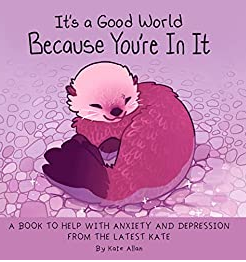 出 版 社：‎Mango Publishing代理公司：ANA/Conor Cheng出版时间：2023年10月代理地区：中国大陆、台湾页    数：150页审读资料：电子稿类    型：励志内容简介：能得到这些鼓舞人心的肯定，真的很值得！《因为有你，世界很美丽》（It's A Good World Because You're In It）这是凯特·艾伦最新出的治愈系绘本插画，目的是激励我们照顾好自己，更好地接纳自己。它能有效对抗抑郁。凯特·艾伦分享了她自己的经历：她是如何与最黑暗、最绝望的日子作斗争，并取得胜利的故事。这本书可爱的、毛茸茸的、治愈系的动物插画，采用一种优雅的、缓解焦虑的艺术技巧，直击你的心灵。凯特·艾伦经典励志名言。这本女性肯定自我的书，会让你远离抑郁。随身携带这本满满正能量的书，当你感到焦虑的时候就去翻翻它，你定会找到心灵深处的慰藉。亮点：恰到好处的信息提醒激励着你可爱的动物图画，增强正念，消除抑郁送给需要缓解抑郁和焦虑朋友的一份珍贵礼物这真的是一份超好的礼物，和你之前喜欢的《柔软的刺猬：自我疗愈的内在力量》（You Can Do All Things），《宠物疗愈卡》（Thera-pets Card Deck）不分伯仲。作者简介：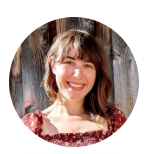 凯特·艾伦（Kate Allan）是来自华盛顿州超人气作家和插画家。她擅长写和画治愈人心的内容。她使用“The Latest Kate”这个名字，在社交媒体上有40多万粉丝。作品被《赫芬顿邮报》、《The Mighty》、《My Modern Met》、《Wear Your Voice magazine》、《The Patreon Blog》、《Sparklife》等多家媒体转载。谢谢您的阅读！请将回馈信息发至：程衍泽 (Conor)安德鲁﹒纳伯格联合国际有限公司北京代表处北京市海淀区中关村大街甲59号中国人民大学文化大厦1705室, 邮编：100872电 话：010-82504406手 机：13072260205（微信同号）传真：010-82504200Email: Conor@nurnberg.com.cn网址：www.nurnberg.com.cn微博：http://weibo.com/nurnberg豆瓣小站：http://site.douban.com/110577/微信订阅号：ANABJ2002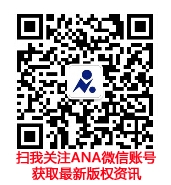 